Salut!Je  m’appelle  Larisa.  J’ai  15  ans. Je  suis  en  neuvième  classe.  Je  suis  élève  au  Collège  Économique “Dionisie  Pop  Martian”.  J’habite  à Alba  Iulia.  J’aime  le  sport  et  ecoutèr  de  la  musique.  Ma  famille  a  4  membres  :  maman,  papa,  mon  frère  et   moi.  Mon  frère  s’appelle  Alex.  Il a  10  ans.  Il  est  en  quatrième  classe.  J’ai  de  bons  amis.  Mon  aminal  de  companie  est  un  perroquet.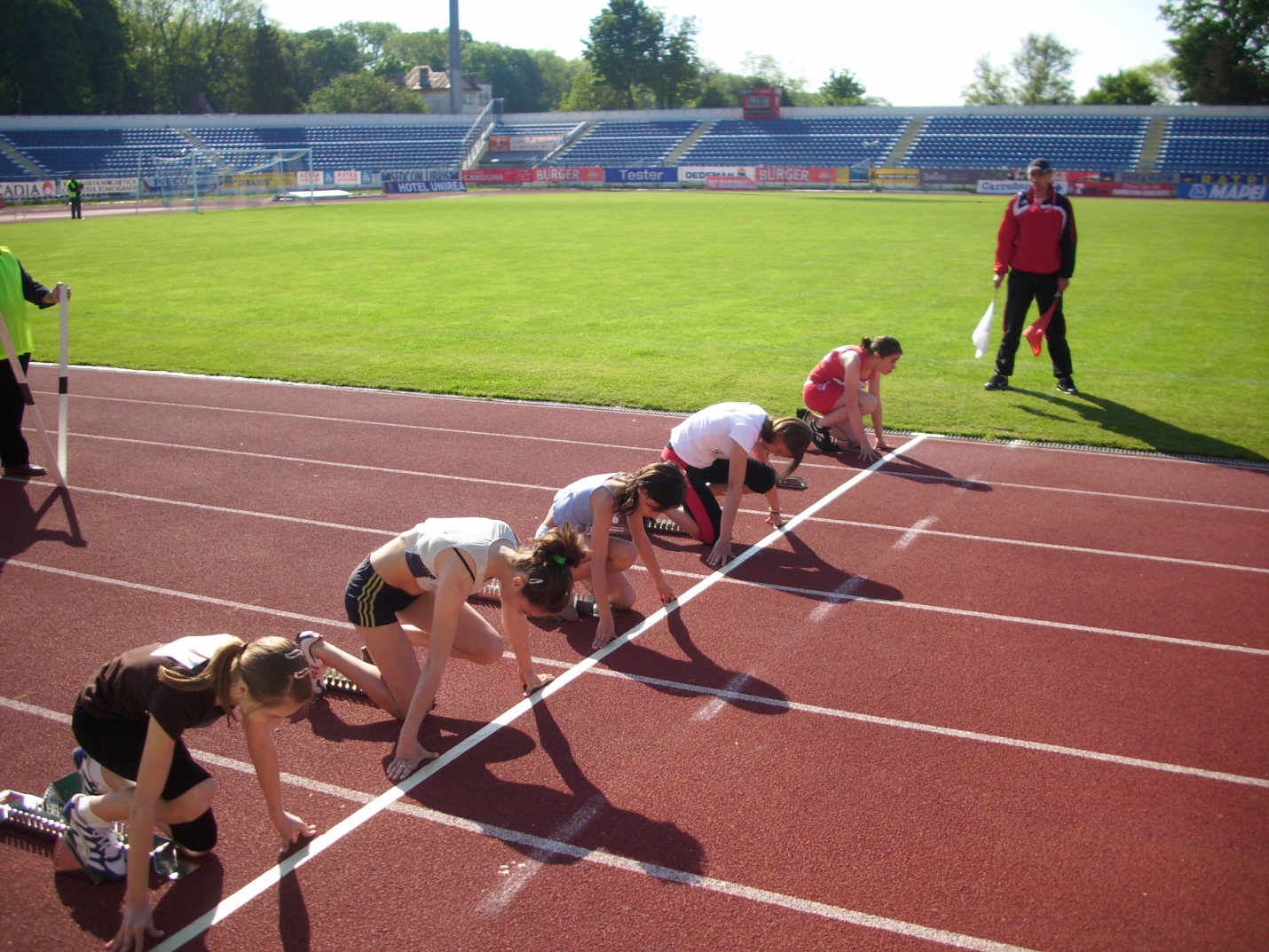 